Egen indsatsHer ses vurderingen af de specifikke spørgsmål under elevens egen indsats.Følgende indsatskort viser elevernes vurdering af deres egen indsats, og hvilke indsatser der med fordel kan Prioriteres og Fastholdes for at opnå en forbedring i elevernes samlede vurdering af egen indsats. 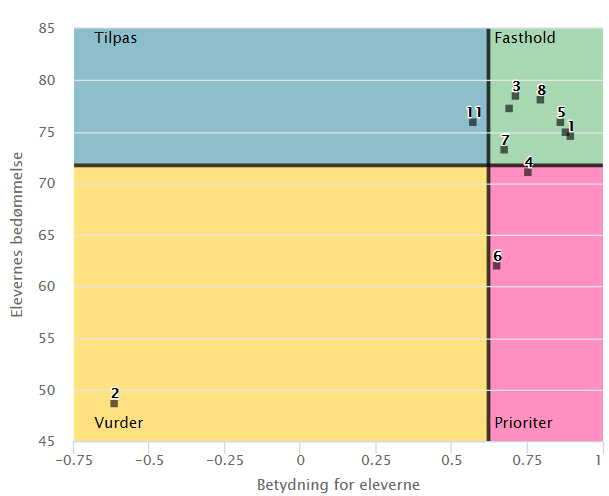 De fysiske rammer Her ses vurderingen af spørgsmålene under de fysiske rammer på campus 2 grundforløb 1.Følgende indsatskort viser elevernes vurdering af de fysiske rammer, og hvilke indsatser der med fordel kan Prioriteres og Fastholdes for at opnå en forbedring i elevernes samlede vurdering af de fysiske rammer.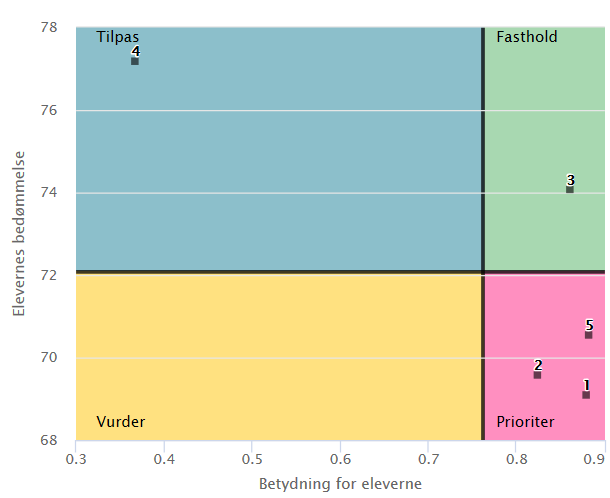 TrivselHer ses vurderingen af de specifikke spørgsmål under elevernes trivsel på campus 2 grundforløb 1.Følgende indsatskort viser elevernes vurdering af deres trivsel, og hvilke indsatser der med fordel kan Prioriteres og Fastholdes for at opnå en forbedring i elevtrivslen.  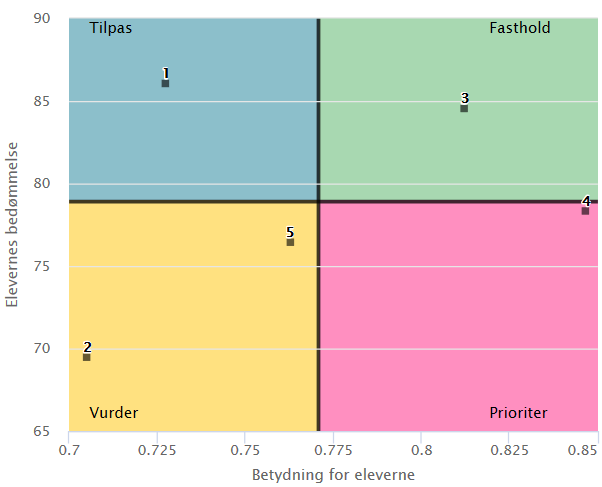 Lærerne og undervisningenHer ses vurderingen af de specifikke spørgsmål af elevernes vurdering af lærerne og undervisningen på campus 2 grundforløb 1. Følgende indsatskort viser elevernes vurdering af lærerne og undervisningen, og hvilke indsatser der med fordel kan Prioriteres og Fastholdes for at opnå en forbedring af undervisningen.  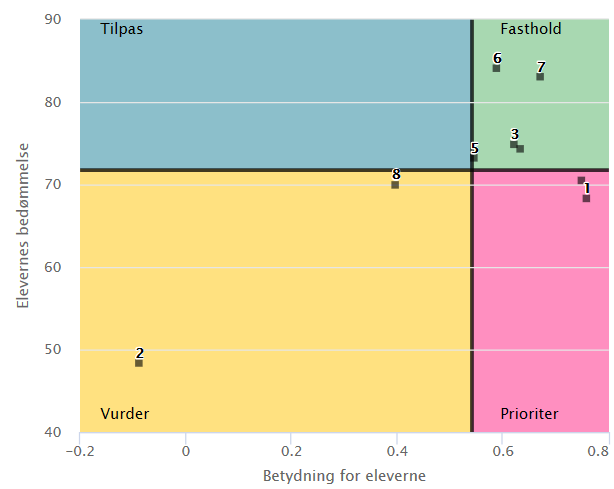 Den første måned på TECHCOLLEGEHer ses elevernes vurdering af spørgsmålene om deres oplevelser den første måned på TECHCOLLEGE på grundforløb 1 campus 2.Hvor enig eller uenig er du i følgende udsagn, som skal medvirke til, at du følte dig godt taget imod den første måned på TECH COLLEGE?Hvor enig eller uenig er du i, at inden for den første måned af din studietid oplevede, at dine lærere…BaggrundsoplysningerScoreAntal svarLivsstil og sundhed4,232Mad og oplevelse3,612Landbrug, dyr og planter3,728Samlet3,972ScoreAntal svarLivsstil og sundhed2,932Mad og oplevelse2,812Landbrug, dyr og planter3,128Samlet372ScoreAntal svarLivsstil og sundhed4,132Mad og oplevelse4,312Landbrug, dyr og planter428Samlet4,172ScoreAntal svarLivsstil og sundhed3,732Mad og oplevelse3,512Landbrug, dyr og planter3,728Samlet3,672ScoreAntal svarLivsstil og sundhed4,232Mad og oplevelse3,812Landbrug, dyr og planter3,628Samlet3,972ScoreAntal svarLivsstil og sundhed4,332Mad og oplevelse4,412Landbrug, dyr og planter3,628Samlet472ScoreAntal svarLivsstil og sundhed432Mad og oplevelse3,812Landbrug, dyr og planter3,828Samlet3,972ScoreAntal svarLivsstil og sundhed432Mad og oplevelse4,112Landbrug, dyr og planter3,728Samlet3,972ScoreAntal svarLivsstil og sundhed2,932Mad og oplevelse2,712Landbrug, dyr og planter2,828Samlet2,872ScoreAntal svarLivsstil og sundhed3,932Mad og oplevelse412Landbrug, dyr og planter3,828Samlet3,972ScoreAntal svarLivsstil og sundhed4,232Mad og oplevelse4,212Landbrug, dyr og planter3,828Samlet472ScoreAntal svarLivsstil og sundhed3,932Mad og oplevelse4,212Landbrug, dyr og planter4,128Samlet472ScoreAntal svarLivsstil og sundhed6,332Mad og oplevelse7,212Landbrug, dyr og planter8,128Samlet7,272ScoreAntal svarLivsstil og sundhed6,532Mad og oplevelse6,512Landbrug, dyr og planter828Samlet7,172ScoreAntal svarLivsstil og sundhed7,232Mad og oplevelse7,312Landbrug, dyr og planter8,128Samlet7,672ScoreAntal svarLivsstil og sundhed6,932Mad og oplevelse6,812Landbrug, dyr og planter7,828Samlet7,272ScoreAntal svarLivsstil og sundhed4,532Mad og oplevelse4,212Landbrug, dyr og planter4,428Samlet4,472ScoreAntal svarLivsstil og sundhed3,932Mad og oplevelse3,712Landbrug, dyr og planter3,628Samlet3,772ScoreAntal svarLivsstil og sundhed4,532Mad og oplevelse3,812Landbrug, dyr og planter4,328Samlet4,372ScoreAntal svarLivsstil og sundhed4,132Mad og oplevelse3,712Landbrug, dyr og planter4,228Samlet4,172ScoreAntal svarLivsstil og sundhed4,332Mad og oplevelse4,312Landbrug, dyr og planter3,728Samlet4,172ScoreAntal svarLivsstil og sundhed2,632Mad og oplevelse312Landbrug, dyr og planter3,428Samlet372ScoreAntal svarLivsstil og sundhed3,132Mad og oplevelse3,412Landbrug, dyr og planter3,428Samlet3,372ScoreAntal svarLivsstil og sundhed3,132Mad og oplevelse3,312Landbrug, dyr og planter3,328Samlet3,272ScoreAntal svarLivsstil og sundhed3,332Mad og oplevelse3,112Landbrug, dyr og planter328Samlet3,172ScoreAntal svarLivsstil og sundhed3,432Mad og oplevelse3,512Landbrug, dyr og planter3,628Samlet3,572ScoreAntal svarLivsstil og sundhed3,432Mad og oplevelse312Landbrug, dyr og planter3,628Samlet3,472ScoreAntal svarLivsstil og sundhed2,932Mad og oplevelse3,112Landbrug, dyr og planter3,328Samlet3,172ScoreAntal svarLivsstil og sundhed2,932Mad og oplevelse2,812Landbrug, dyr og planter3,328Samlet372ScoreAntal svarLivsstil og sundhed2,132Mad og oplevelse1,712Landbrug, dyr og planter228Samlet272Hvor enig eller uenig er du i, at dine forventninger til den første måned af din studietid på TECHCOLLEGE er blevet indfriet?Hvor enig eller uenig er du i, at dine forventninger til den første måned af din studietid på TECHCOLLEGE er blevet indfriet?Livsstil og sundhed3,7Mad og oplevelse3,6Landbrug, dyr og planter3,9Samlet3,7Gn. alderAntal svarLivsstil og sundhed16,732Mad og oplevelse1712Landbrug, dyr og planter16,928Samlet16,972KvindeMandAntal svar i altLivsstil og sundhed94%6%32Mad og oplevelse42%58%12Landbrug, dyr og planter46%54%28Samlet67%33%72